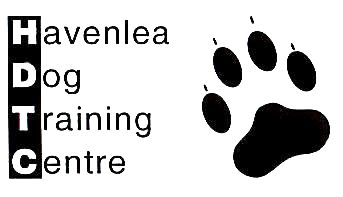   HDTC PRIVATE LESSON  HDTC PRIVATE LESSON  HDTC PRIVATE LESSON  HDTC PRIVATE LESSON  HDTC PRIVATE LESSONREGISTRATION FORMREGISTRATION FORMREGISTRATION FORMREGISTRATION FORMREGISTRATION FORMOwner’s Name:      Owner’s Name:      Handler’s Name:      Handler’s Name:      Birthday:      Address:      Address:      Home Phone:      Home Phone:      Work Phone:      City:      Zip:       Mobile Phone:       Mobile Phone:       Other Phone:      Occupation:      E-mail:      E-mail:      E-mail:      E-mail:      Dog’s Name:      Dog’s Name:      Dog’s Name:      Dog’s Name:      Date of Birth:       Dog’s Registered Name (including titles):      Dog’s Registered Name (including titles):      Dog’s Registered Name (including titles):      Dog’s Registered Name (including titles):      Dog’s Registered Name (including titles):      Breed:      Breed:      Sex:   Male Female Sex:   Male Female Neutered?   Yes   NoVeterinarian:       Veterinarian:       Phone:      Phone:      Vaccination Date:       Do you have any special health problems that will affect training and/or living with your dog?   Yes    No   If yes, please describe:      Do you have any special health problems that will affect training and/or living with your dog?   Yes    No   If yes, please describe:      Do you have any special health problems that will affect training and/or living with your dog?   Yes    No   If yes, please describe:      Do you have any special health problems that will affect training and/or living with your dog?   Yes    No   If yes, please describe:      Do you have any special health problems that will affect training and/or living with your dog?   Yes    No   If yes, please describe:      Does your dog have any special health problems that will affect training?   Yes    No   If yes, please describe:      Does your dog have any special health problems that will affect training?   Yes    No   If yes, please describe:      Does your dog have any special health problems that will affect training?   Yes    No   If yes, please describe:      Does your dog have any special health problems that will affect training?   Yes    No   If yes, please describe:      Does your dog have any special health problems that will affect training?   Yes    No   If yes, please describe:      Where does your dog stay during the day?                     Where does your dog stay during the day?                     Where does your dog stay during the day?                     At Night?      At Night?      Is your dog crate trained?  Yes    No   Is your dog crate trained?  Yes    No   Is your dog crate trained?  Yes    No   Completely House Trained?  Yes    No   Completely House Trained?  Yes    No   How does your dog react to unfamiliar people?      How does your dog react to unfamiliar people?      How does your dog react to unfamiliar people?      How does your dog react to unfamiliar people?      How does your dog react to unfamiliar people?      Has your dog ever bitten you, or anyone else?  Yes    No   If yes, please describe:       Has your dog ever bitten you, or anyone else?  Yes    No   If yes, please describe:       Has your dog ever bitten you, or anyone else?  Yes    No   If yes, please describe:       Has your dog ever bitten you, or anyone else?  Yes    No   If yes, please describe:       Has your dog ever bitten you, or anyone else?  Yes    No   If yes, please describe:       How does your dog react to unfamiliar dogs?       How does your dog react to unfamiliar dogs?       How does your dog react to unfamiliar dogs?       How does your dog react to unfamiliar dogs?       How does your dog react to unfamiliar dogs?       Describe behavioral problems you are experiencing with your dog:      Describe behavioral problems you are experiencing with your dog:      Describe behavioral problems you are experiencing with your dog:      Describe behavioral problems you are experiencing with your dog:      Describe behavioral problems you are experiencing with your dog:      What do you hope to accomplish?      What do you hope to accomplish?      What do you hope to accomplish?      What do you hope to accomplish?      What do you hope to accomplish?      Other comments:      Other comments:      Other comments:      Other comments:      Other comments:      Where did you first hear about HDTC?       Where did you first hear about HDTC?       Where did you first hear about HDTC?       Where did you first hear about HDTC?       Where did you first hear about HDTC?       Choose a Training Option:One Hour Private Session IN YOUR HOME ($150) FEE DUE AT TIME OF SESSION 4 – One Hour Private Sessions IN YOUR HOME ($500) FULL PACKAGE FEE DUE AT FIRST SESSIONOne Hour Private Session AT HDTC ($100) FEE DUE AT TIME OF SESSION 4 – One Hour Private Sessions AT HDTC ($350) FULL PACKAGE FEE DUE AT FIRST SESSIONPlease make check payable to: Georgia A. Thomas or contact Georgia for credit card payment options.Choose a Training Option:One Hour Private Session IN YOUR HOME ($150) FEE DUE AT TIME OF SESSION 4 – One Hour Private Sessions IN YOUR HOME ($500) FULL PACKAGE FEE DUE AT FIRST SESSIONOne Hour Private Session AT HDTC ($100) FEE DUE AT TIME OF SESSION 4 – One Hour Private Sessions AT HDTC ($350) FULL PACKAGE FEE DUE AT FIRST SESSIONPlease make check payable to: Georgia A. Thomas or contact Georgia for credit card payment options.Choose a Training Option:One Hour Private Session IN YOUR HOME ($150) FEE DUE AT TIME OF SESSION 4 – One Hour Private Sessions IN YOUR HOME ($500) FULL PACKAGE FEE DUE AT FIRST SESSIONOne Hour Private Session AT HDTC ($100) FEE DUE AT TIME OF SESSION 4 – One Hour Private Sessions AT HDTC ($350) FULL PACKAGE FEE DUE AT FIRST SESSIONPlease make check payable to: Georgia A. Thomas or contact Georgia for credit card payment options.Choose a Training Option:One Hour Private Session IN YOUR HOME ($150) FEE DUE AT TIME OF SESSION 4 – One Hour Private Sessions IN YOUR HOME ($500) FULL PACKAGE FEE DUE AT FIRST SESSIONOne Hour Private Session AT HDTC ($100) FEE DUE AT TIME OF SESSION 4 – One Hour Private Sessions AT HDTC ($350) FULL PACKAGE FEE DUE AT FIRST SESSIONPlease make check payable to: Georgia A. Thomas or contact Georgia for credit card payment options.Choose a Training Option:One Hour Private Session IN YOUR HOME ($150) FEE DUE AT TIME OF SESSION 4 – One Hour Private Sessions IN YOUR HOME ($500) FULL PACKAGE FEE DUE AT FIRST SESSIONOne Hour Private Session AT HDTC ($100) FEE DUE AT TIME OF SESSION 4 – One Hour Private Sessions AT HDTC ($350) FULL PACKAGE FEE DUE AT FIRST SESSIONPlease make check payable to: Georgia A. Thomas or contact Georgia for credit card payment options.I hereby release Georgia A. Thomas, and HAVENLEA DOG TRAINING CENTRE, from any liability associated with my dog’s training.  I certify that my dog’s vaccinations are current, and that all of the information that I have provided on this form is complete and accurate.  I understand that if I discontinue my training after the first lesson, that NO REFUND will be given. I also understand that my dog’s success depends upon my dedication to the training program, and to practice at home and elsewhere.I hereby release Georgia A. Thomas, and HAVENLEA DOG TRAINING CENTRE, from any liability associated with my dog’s training.  I certify that my dog’s vaccinations are current, and that all of the information that I have provided on this form is complete and accurate.  I understand that if I discontinue my training after the first lesson, that NO REFUND will be given. I also understand that my dog’s success depends upon my dedication to the training program, and to practice at home and elsewhere.I hereby release Georgia A. Thomas, and HAVENLEA DOG TRAINING CENTRE, from any liability associated with my dog’s training.  I certify that my dog’s vaccinations are current, and that all of the information that I have provided on this form is complete and accurate.  I understand that if I discontinue my training after the first lesson, that NO REFUND will be given. I also understand that my dog’s success depends upon my dedication to the training program, and to practice at home and elsewhere.I hereby release Georgia A. Thomas, and HAVENLEA DOG TRAINING CENTRE, from any liability associated with my dog’s training.  I certify that my dog’s vaccinations are current, and that all of the information that I have provided on this form is complete and accurate.  I understand that if I discontinue my training after the first lesson, that NO REFUND will be given. I also understand that my dog’s success depends upon my dedication to the training program, and to practice at home and elsewhere.I hereby release Georgia A. Thomas, and HAVENLEA DOG TRAINING CENTRE, from any liability associated with my dog’s training.  I certify that my dog’s vaccinations are current, and that all of the information that I have provided on this form is complete and accurate.  I understand that if I discontinue my training after the first lesson, that NO REFUND will be given. I also understand that my dog’s success depends upon my dedication to the training program, and to practice at home and elsewhere.Date:       Date:       Signature: (Parent, if under 18)Signature: (Parent, if under 18)Signature: (Parent, if under 18)THANK YOU FOR CHOOSING HDTC FOR YOUR DOG’S EDUCATION!YOU WILL RECEIVE A CONFIRMATION ONCE YOUR REGISTRATION IS RECEIVED.QUESTIONS?  CALL (352) 789-5420 -OR- EMAIL:  georgia@havenleadogtrainingcentre.comTHANK YOU FOR CHOOSING HDTC FOR YOUR DOG’S EDUCATION!YOU WILL RECEIVE A CONFIRMATION ONCE YOUR REGISTRATION IS RECEIVED.QUESTIONS?  CALL (352) 789-5420 -OR- EMAIL:  georgia@havenleadogtrainingcentre.comTHANK YOU FOR CHOOSING HDTC FOR YOUR DOG’S EDUCATION!YOU WILL RECEIVE A CONFIRMATION ONCE YOUR REGISTRATION IS RECEIVED.QUESTIONS?  CALL (352) 789-5420 -OR- EMAIL:  georgia@havenleadogtrainingcentre.comTHANK YOU FOR CHOOSING HDTC FOR YOUR DOG’S EDUCATION!YOU WILL RECEIVE A CONFIRMATION ONCE YOUR REGISTRATION IS RECEIVED.QUESTIONS?  CALL (352) 789-5420 -OR- EMAIL:  georgia@havenleadogtrainingcentre.comTHANK YOU FOR CHOOSING HDTC FOR YOUR DOG’S EDUCATION!YOU WILL RECEIVE A CONFIRMATION ONCE YOUR REGISTRATION IS RECEIVED.QUESTIONS?  CALL (352) 789-5420 -OR- EMAIL:  georgia@havenleadogtrainingcentre.com